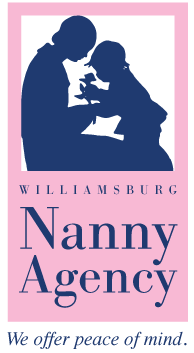 Job DescriptionSummarySeeking a professional and nurturing nanny to care for a 3-month-old infant in Poquoson, VA. An older sibling aged 2 will attend the local Montessori and minimal care will be required for him unless he is off school.Ideally seeking a nanny who will be focused on the infant’s development and can include activities that support his/her growth such as reading stories, floor time, gross and fine motor improvement games etc.The family has two cats. A note from the familyDate postedJuly 5, 2022Job TitleNannyNumber of children1 – an older brother age 2 will be at full-time MontessoriAges3 monthsLocationPoquoson, VAHoursFour days a week 7:30am to 4:30pm. Actual days will be confirmedTotal # of hours per week40 approx.Preferred start dateJanuary 2023Job durationLong termCompensation $20-$25 per hourTaxes deductedYesPaid time offYes – 10 days after qualifying periodPetsYes – 2 catsParents working from homeNoChildren with special needsNoTravel with family requiredNoNanny car providedNoOvernights neededNoDuties and ResponsibilitiesAlways follow the parent’s specific instructions with regards to all aspects of childcare and learn the parent’s style of care.Always be attentive to the child’s needs and ensure the infant’s health, well-being and safety is the nanny’s priority always.Be positive and have a good working attitude.Communicate with the parents daily regarding the infant and her/his needs. Keep a daily log of activities.Create a stimulating and nurturing environment for the infant including daily reading, listening to music, floor play, cuddles, and lots of talking to encourage language developmentAs the child gets older adapt activities to encourage learning through playPrepare bottles and feed the baby, following the schedule set by the parentsDress the child appropriately for the weatherPlace the child down for naps Change diapersGo for daily walks in the neighborhoodPerform housework related to childcare only, including washing the child’s clothes, cleaning up after meals, tidying play/sleep/eating areas, and washing bottles etc.Limit cellphone usage and texting to when the baby is napping and for essential issues only unless there is an emergency.Duties and ResponsibilitiesAlways follow the parent’s specific instructions with regards to all aspects of childcare and learn the parent’s style of care.Always be attentive to the child’s needs and ensure the infant’s health, well-being and safety is the nanny’s priority always.Be positive and have a good working attitude.Communicate with the parents daily regarding the infant and her/his needs. Keep a daily log of activities.Create a stimulating and nurturing environment for the infant including daily reading, listening to music, floor play, cuddles, and lots of talking to encourage language developmentAs the child gets older adapt activities to encourage learning through playPrepare bottles and feed the baby, following the schedule set by the parentsDress the child appropriately for the weatherPlace the child down for naps Change diapersGo for daily walks in the neighborhoodPerform housework related to childcare only, including washing the child’s clothes, cleaning up after meals, tidying play/sleep/eating areas, and washing bottles etc.Limit cellphone usage and texting to when the baby is napping and for essential issues only unless there is an emergency.Skills and qualities requiredA minimum of two to three years childcare experienceA minimum of one year’s nanny experience within the past three yearsExperience caring for infants under 12 monthsTrustworthy, reliable and honestNurturing, patient and calm with a positive and willing dispositionKnowledgeable about routines, sleep training, reading, and communicating to baby as often as possible, etc.Experienced with play-based learning and creating educational activities Physical ability to care for and play with young children including picking up a child, carrying upstairs, able to get up and down off the floor easily, able to run after a toddler.Familiar with current trends in infant careCertificates in CPR/First AidMust be fully covid, Tdap and Flu vaccinatedSuccessful candidate must pass a detailed background check Must have clean driving records and be a safe and confident driverLegal US residentMin. 21 years oldNon-smokerAble to swimDesirable but not necessaryKnowledge of a second language Training in early childhood education/development preferredSkills and qualities requiredA minimum of two to three years childcare experienceA minimum of one year’s nanny experience within the past three yearsExperience caring for infants under 12 monthsTrustworthy, reliable and honestNurturing, patient and calm with a positive and willing dispositionKnowledgeable about routines, sleep training, reading, and communicating to baby as often as possible, etc.Experienced with play-based learning and creating educational activities Physical ability to care for and play with young children including picking up a child, carrying upstairs, able to get up and down off the floor easily, able to run after a toddler.Familiar with current trends in infant careCertificates in CPR/First AidMust be fully covid, Tdap and Flu vaccinatedSuccessful candidate must pass a detailed background check Must have clean driving records and be a safe and confident driverLegal US residentMin. 21 years oldNon-smokerAble to swimDesirable but not necessaryKnowledge of a second language Training in early childhood education/development preferred